«в регистр»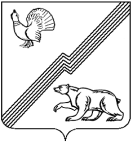 АДМИНИСТРАЦИЯ ГОРОДА ЮГОРСКАХанты-Мансийского автономного округа – Югры ПОСТАНОВЛЕНИЕ       от    ___________                                                                                                          № ______О внесении изменений в постановление администрации города Югорска от 27.06.2011 № 1386В связи с уточнением доходной части бюджета города Югорска, в целях эффективного выполнения мероприятий долгосрочной целевой программы «Модернизация здравоохранения города Югорска на 2011 – 2013 годы» внести изменения в постановление администрации города Югорска от 27.06.2011 № 1386 «Об утверждении долгосрочной целевой программы «Модернизация здравоохранения города  Югорска  на 2011-2013 годы» следующего содержания:1. В приложении к постановлению:1.1. Раздел I «Паспорт долгосрочной целевой Программы «Модернизация здравоохранения города  Югорска  на 2011-2013 годы» изложить в новой редакции (приложение1);1.2. В пункте 1.5 мероприятия 1 раздела III  «Мероприятия долгосрочной целевой Программы «Модернизация здравоохранения города Югорска на 2011 – 2013 годы» слова «капитальный ремонт операционного блока – средства бюджета ФФОМС – 15880,7 тыс. рублей, средства бюджета автономного округа – 300,0 тыс. рублей, бюджета города Югорска в сумме 484,7 тыс. рублей» заменить словами «капитальный ремонт операционного блока – средства бюджета ФФОМС – 15880,7 тыс. рублей, средства бюджета автономного округа – 300,0 тыс. рублей, бюджета города Югорска в сумме 1247,0 тыс. рублей»;1.3. Наименование пункта 2.2 мероприятия 2 раздела III  «Мероприятия долгосрочной целевой Программы «Модернизация здравоохранения города Югорска на 2011 – 2013 годы» изложить в следующей редакции:«2.2. Замена устаревшего и дооснащение современным оборудованием в соответствии с табелями оснащения учреждений здравоохранения, приобретение мебели, оргтехники, хозяйственного инвентаря и немедицинского оборудования в соответствии с СанПиН, приказами Минздравсоцразвития России»;1.4. Наименование мероприятия 3 раздела III  «Мероприятия долгосрочной целевой Программы «Модернизация здравоохранения города Югорска на 2011 – 2013 годы» изложить в следующей редакции:«3. Обеспечение потребности во врачах и среднем медицинском персонале по основным специальностям с учетом объемов медицинской помощи по Программе государственных гарантий оказания гражданам Российской Федерации бесплатной медицинской помощи, подготовка специалистов и руководителей по эксплуатации зданий и сооружений, охране труда и технике безопасности в соответствии с законодательством»;1.5. Первый абзац раздела IV «Финансовое обеспечение Программы» изложить в следующей редакции:«Общий объем финансового обеспечения Программы в 2011-2013  годах составит 215332,0   тыс. рублей, в том числе  47597,6  тыс. рублей средства бюджета города Югорска.»;1.6. Раздел V «Перечень мероприятий долгосрочной целевой Программы     «Модернизация  здравоохранения города Югорска на 2011 - 2013 годы» изложить в новой редакции (приложение 2).2. Опубликовать настоящее постановление в газете «Югорский вестник» и разместить на официальном сайте администрации города Югорска.3. Настоящее постановление вступает в силу после его официального опубликования в газете «Югорский вестник». Глава администрации города Югорска                                                                                                      М. И. Бодак исполнитель:отдел по здравоохранениюСогласовано:Зам. главы администрации  города                                            __________Т. И. Долгодворова Департамент финансов                                                                 ____________ Л. И. ГоршковаУправление экономической политики                                        ____________ Т. П. КузнецоваОтдел по профилактике правонарушенийи противодействий коррупции                                                      ____________А.В. Бородкин Юридическое управление                                                              ____________А.Ю. Ермаков     Управляющий делами                                                                    ____________В.А. Княжева   Проект нормативного правового акта коррупционных факторов не содержит Начальник отдела по здравоохранению и соц. вопросам           ____________В.В. Иванов «____»_____2011Приложение 1 к постановлению администрации города Югорска от _________ № _____I. Паспорт долгосрочной целевой программы «Модернизация здравоохранения города Югорскана 2011 – 2013 годы»Наименование программыДолгосрочная целевая программа «Модернизация здравоохранения города Югорска на 2011 – 2013 годы (далее – Программа)Долгосрочная целевая программа «Модернизация здравоохранения города Югорска на 2011 – 2013 годы (далее – Программа)Долгосрочная целевая программа «Модернизация здравоохранения города Югорска на 2011 – 2013 годы (далее – Программа)Долгосрочная целевая программа «Модернизация здравоохранения города Югорска на 2011 – 2013 годы (далее – Программа)Долгосрочная целевая программа «Модернизация здравоохранения города Югорска на 2011 – 2013 годы (далее – Программа)Наименование органа местного самоуправленияАдминистрация города ЮгорскаАдминистрация города ЮгорскаАдминистрация города ЮгорскаАдминистрация города ЮгорскаАдминистрация города ЮгорскаОснование для разработки программыФедеральный закон от «29» ноября 2010 года № 326-ФЗ «Об обязательном медицинском страховании в Российской Федерации»;Решение Общественной комиссии и Регионального Экспертного Совета по реализации проекта «Качество жизни (Здоровье);распоряжение администрации города Югорска от 01.10.2010 года № 813 «О разработке программы»;постановление  правительства Ханты — Мансийского автономного округа — Югры от 02.04.2011 № 88-п «О программе «Модернизация здравоохранения Ханты — Мансийского автономного округа — Югры на 2011 — 2012 годы».Федеральный закон от «29» ноября 2010 года № 326-ФЗ «Об обязательном медицинском страховании в Российской Федерации»;Решение Общественной комиссии и Регионального Экспертного Совета по реализации проекта «Качество жизни (Здоровье);распоряжение администрации города Югорска от 01.10.2010 года № 813 «О разработке программы»;постановление  правительства Ханты — Мансийского автономного округа — Югры от 02.04.2011 № 88-п «О программе «Модернизация здравоохранения Ханты — Мансийского автономного округа — Югры на 2011 — 2012 годы».Федеральный закон от «29» ноября 2010 года № 326-ФЗ «Об обязательном медицинском страховании в Российской Федерации»;Решение Общественной комиссии и Регионального Экспертного Совета по реализации проекта «Качество жизни (Здоровье);распоряжение администрации города Югорска от 01.10.2010 года № 813 «О разработке программы»;постановление  правительства Ханты — Мансийского автономного округа — Югры от 02.04.2011 № 88-п «О программе «Модернизация здравоохранения Ханты — Мансийского автономного округа — Югры на 2011 — 2012 годы».Федеральный закон от «29» ноября 2010 года № 326-ФЗ «Об обязательном медицинском страховании в Российской Федерации»;Решение Общественной комиссии и Регионального Экспертного Совета по реализации проекта «Качество жизни (Здоровье);распоряжение администрации города Югорска от 01.10.2010 года № 813 «О разработке программы»;постановление  правительства Ханты — Мансийского автономного округа — Югры от 02.04.2011 № 88-п «О программе «Модернизация здравоохранения Ханты — Мансийского автономного округа — Югры на 2011 — 2012 годы».Федеральный закон от «29» ноября 2010 года № 326-ФЗ «Об обязательном медицинском страховании в Российской Федерации»;Решение Общественной комиссии и Регионального Экспертного Совета по реализации проекта «Качество жизни (Здоровье);распоряжение администрации города Югорска от 01.10.2010 года № 813 «О разработке программы»;постановление  правительства Ханты — Мансийского автономного округа — Югры от 02.04.2011 № 88-п «О программе «Модернизация здравоохранения Ханты — Мансийского автономного округа — Югры на 2011 — 2012 годы».Срок реализации программы2011 - 2013 годы.2011 - 2013 годы.2011 - 2013 годы.2011 - 2013 годы.2011 - 2013 годы.Объемы и источники финансирования программыНаименование задачиВсегов т.ч. средства (тыс. руб.)в т.ч. средства (тыс. руб.)в т.ч. средства (тыс. руб.)Объемы и источники финансирования программыНаименование задачиВсегоФОМСбюджет автономного округабюджет города ЮгорскаОбъемы и источники финансирования программы2011 год2011 год2011 год2011 год2011 годОбъемы и источники финансирования программы1. Укрепление материально-технической базы медицинских учреждений42368,617780,730024287,9Объемы и источники финансирования программы2. Внедрение современных информационных систем в здравоохранение1794,6001794,6Объемы и источники финансирования программы3. Внедрение стандартов медицинской помощи, повышение доступности амбулаторной медицинской помощи, в том числе предоставляемой врачами-специалистами69530,143421,425249,6859,1Объемы и источники финансирования программы2012 год2012 год2012 год2012 год2012 годОбъемы и источники финансирования программы1. Укрепление материально-технической базы медицинских учреждений12430250009930Объемы и источники финансирования программы2. Внедрение современных информационных систем в здравоохранение0000Объемы и источники финансирования программы3. Внедрение стандартов медицинской помощи, повышение доступности амбулаторной медицинской помощи, в том числе предоставляемой врачами-специалистами78482,778482,700Объемы и источники финансирования программы2013 год2013 год2013 год2013 год2013 годОбъемы и источники финансирования программы1. Укрепление материально-технической базы медицинских учреждений10726,00010726,0Объемы и источники финансирования программы2. Внедрение современных информационных систем в здравоохранение0000Объемы и источники финансирования программы3. Внедрение стандартов медицинской помощи, повышение доступности амбулаторной медицинской помощи, в том числе предоставляемой врачами-специалистами0000